АДМИНИСТРАЦИЯБЕЛОВСКОГО РАЙОНА КУРСКОЙ ОБЛАСТИП О С Т А Н О В Л Е Н И Еот 28.09.2022 г. № 956 307 910, Курская область, сл. БелаяВ соответствии с Порядком проведения государственной итоговой аттестации по образовательным программам основного общего образования, утвержденным приказом Министерства просвещения Российской Федерации и Федеральной службы по надзору в сфере образования и науки от 07.11.2018 №189/1513 (зарегистрирован Министерством юстиции Российской Федерации 10.12.2018, регистрационный номер № 52953), Порядком проведения государственной итоговой аттестации по образовательным программам среднего общего образования, утвержденным приказом Министерства просвещения Российской Федерации и Федеральной службы по надзору в сфере образования и науки от 07.11.2018 №190/1512 (зарегистрирован Министерством юстиции Российской Федерации 10.12.2018, регистрационный №52952), в целях организации и проведения государственной итоговой аттестации по   образовательным    программам   основного    общего   и   среднего   общего образования  в  Беловском районе в 2023  году, Администрация Беловского района Курской области  ПОСТАНОВЛЯЕТ:1.Утвердить прилагаемый план мероприятий («дорожную карту») по организации и проведению государственной итоговой аттестации по образовательным программам основного общего и среднего общего образования в Беловском районе в 2023 году (Приложение №1).2.Контроль за исполнением настоящего постановления возложить  на заместителя главы Беловского района Курской области А.М. Ярыгина.3.Настоящее постановление вступает в силу со дня его подписания и подлежит размещению на официальном сайте муниципального района «Беловский район» Курской области (http://bel.rkursk.ru).Глава Беловского района Курской области                                                                            Н.В. ВолобуевПриложение №1Утвержденпостановлением АдминистрацииБеловского района Курской областиот 28.09.2022 г. № 956ПЛАН МЕРОПРИЯТИЙ («ДОРОЖНАЯ КАРТА»)ПО ОРГАНИЗАЦИИ И ПРОВЕДЕНИЮ ГОСУДАРСТВЕННОЙ ИТОГОВОЙ АТТЕСТАЦИИ
 ПО ОБРАЗОВАТЕЛЬНЫМ ПРОГРАММАМ ОСНОВНОГО ОБЩЕГО И СРЕДНЕГО ОБЩЕГО ОБРАЗОВАНИЯ В БЕЛОВСКОМ РАЙОНЕ В 2023 ГОДУОб утверждении плана мероприятий («дорожной карты») по организации и проведению государственной итоговой аттестации по образовательным программам основного общего и среднего общего образования в Беловском районе в 2023 году№
п/пМероприятияМероприятияМероприятияМероприятияСрокиСрокиСрокиОтветственныеОтветственныеРаздел I. Государственная итоговая аттестация по образовательным программам среднего общего образования 
(ГИА-XI)Раздел I. Государственная итоговая аттестация по образовательным программам среднего общего образования 
(ГИА-XI)Раздел I. Государственная итоговая аттестация по образовательным программам среднего общего образования 
(ГИА-XI)Раздел I. Государственная итоговая аттестация по образовательным программам среднего общего образования 
(ГИА-XI)Раздел I. Государственная итоговая аттестация по образовательным программам среднего общего образования 
(ГИА-XI)Раздел I. Государственная итоговая аттестация по образовательным программам среднего общего образования 
(ГИА-XI)Раздел I. Государственная итоговая аттестация по образовательным программам среднего общего образования 
(ГИА-XI)Раздел I. Государственная итоговая аттестация по образовательным программам среднего общего образования 
(ГИА-XI)Раздел I. Государственная итоговая аттестация по образовательным программам среднего общего образования 
(ГИА-XI)Раздел I. Государственная итоговая аттестация по образовательным программам среднего общего образования 
(ГИА-XI)1.  Меры по повышению качества преподавания учебных предметов1.  Меры по повышению качества преподавания учебных предметов1.  Меры по повышению качества преподавания учебных предметов1.  Меры по повышению качества преподавания учебных предметов1.  Меры по повышению качества преподавания учебных предметов1.  Меры по повышению качества преподавания учебных предметов1.  Меры по повышению качества преподавания учебных предметов1.  Меры по повышению качества преподавания учебных предметов1.  Меры по повышению качества преподавания учебных предметов1.  Меры по повышению качества преподавания учебных предметов1.1Обеспечение участия в прохождении курсов повышения квалификации для учителей-предметников, по которым проводится ЕГЭОбеспечение участия в прохождении курсов повышения квалификации для учителей-предметников, по которым проводится ЕГЭОбеспечение участия в прохождении курсов повышения квалификации для учителей-предметников, по которым проводится ЕГЭОбеспечение участия в прохождении курсов повышения квалификации для учителей-предметников, по которым проводится ЕГЭВ течение годаВ течение годаВ течение годаМКУ «Информационно-методический центр»МКУ «Информационно-методический центр»1.2Организация и проведение заседаний методических объединений учителей-предметников по вопросам: изучения и использования документов, определяющих содержание контрольных измерительных материалов по учебным предметам, в том числе демонстрационных версий 2023 уч. года; критериев оценивания работ; рассмотрения нормативных правовых актов, регламентирующих проведение ЕГЭ-2023Организация и проведение заседаний методических объединений учителей-предметников по вопросам: изучения и использования документов, определяющих содержание контрольных измерительных материалов по учебным предметам, в том числе демонстрационных версий 2023 уч. года; критериев оценивания работ; рассмотрения нормативных правовых актов, регламентирующих проведение ЕГЭ-2023Организация и проведение заседаний методических объединений учителей-предметников по вопросам: изучения и использования документов, определяющих содержание контрольных измерительных материалов по учебным предметам, в том числе демонстрационных версий 2023 уч. года; критериев оценивания работ; рассмотрения нормативных правовых актов, регламентирующих проведение ЕГЭ-2023Организация и проведение заседаний методических объединений учителей-предметников по вопросам: изучения и использования документов, определяющих содержание контрольных измерительных материалов по учебным предметам, в том числе демонстрационных версий 2023 уч. года; критериев оценивания работ; рассмотрения нормативных правовых актов, регламентирующих проведение ЕГЭ-2023В течение годаВ течение годаВ течение годаМКУ «Информационно-методический центр»МКУ «Информационно-методический центр»1.3Изучение методических рекомендаций об особенностях подготовки к ЕГЭ в 2023 году в образовательной организацииИзучение методических рекомендаций об особенностях подготовки к ЕГЭ в 2023 году в образовательной организацииИзучение методических рекомендаций об особенностях подготовки к ЕГЭ в 2023 году в образовательной организацииИзучение методических рекомендаций об особенностях подготовки к ЕГЭ в 2023 году в образовательной организацииВ течение годаВ течение годаВ течение годаМКУ «Информационно-методический центр»МКУ «Информационно-методический центр»1.4Осуществление психолого-педагогического сопровождения выпускников и их родителей через распространение памяток, проведение бесед, индивидуальных консультаций.Осуществление психолого-педагогического сопровождения выпускников и их родителей через распространение памяток, проведение бесед, индивидуальных консультаций.Осуществление психолого-педагогического сопровождения выпускников и их родителей через распространение памяток, проведение бесед, индивидуальных консультаций.Осуществление психолого-педагогического сопровождения выпускников и их родителей через распространение памяток, проведение бесед, индивидуальных консультаций. В течение года В течение года В течение годаМКУ «Информационно-методический центр»
Руководители ООМКУ «Информационно-методический центр»
Руководители ОО2. Нормативно – правовое обеспечение ГИА – XI2. Нормативно – правовое обеспечение ГИА – XI2. Нормативно – правовое обеспечение ГИА – XI2. Нормативно – правовое обеспечение ГИА – XI2. Нормативно – правовое обеспечение ГИА – XI2. Нормативно – правовое обеспечение ГИА – XI2. Нормативно – правовое обеспечение ГИА – XI2. Нормативно – правовое обеспечение ГИА – XI2. Нормативно – правовое обеспечение ГИА – XI2. Нормативно – правовое обеспечение ГИА – XI2.1.Подготовка нормативно – правовых актов муниципального уровня по организации и проведению ГИА – XI
 в Беловском районе в 2023 году:Подготовка нормативно – правовых актов муниципального уровня по организации и проведению ГИА – XI
 в Беловском районе в 2023 году:Подготовка нормативно – правовых актов муниципального уровня по организации и проведению ГИА – XI
 в Беловском районе в 2023 году:Подготовка нормативно – правовых актов муниципального уровня по организации и проведению ГИА – XI
 в Беловском районе в 2023 году:Подготовка нормативно – правовых актов муниципального уровня по организации и проведению ГИА – XI
 в Беловском районе в 2023 году:Подготовка нормативно – правовых актов муниципального уровня по организации и проведению ГИА – XI
 в Беловском районе в 2023 году:Подготовка нормативно – правовых актов муниципального уровня по организации и проведению ГИА – XI
 в Беловском районе в 2023 году:Подготовка нормативно – правовых актов муниципального уровня по организации и проведению ГИА – XI
 в Беловском районе в 2023 году:Подготовка нормативно – правовых актов муниципального уровня по организации и проведению ГИА – XI
 в Беловском районе в 2023 году:2.1.1.Подготовка приказов Управления образования Беловского района, в том числе:
- о назначении ответственных за организацию проведение итогового сочинения (изложения);
- о назначении ответственных за организацию проведение ГИА- XI;
- о назначении лиц, ответственных за получение, хранение и передачу экзаменационных материалов ГИА-XI;
- о назначении ответственных за ведение базы данных в Беловском районе;- о проведении государственной итоговой аттестации в Беловском районе;- о назначении ответственных лиц за получение, хранение, выдачу экзаменационных материалов в пункт проведения экзамена – руководителю  ОО или уполномоченному им лицу; 
- о направлении членов предметных комиссий на курсы повышения квалификации;- о направлении членов предметных комиссий для проверки работ обучающихся;
- подготовка проекта постановления главы Беловского района об организации и проведении государственной итоговой аттестации в Беловском  районе, графика движения школьных автобусов на период проведения ГИА-XIПодготовка приказов Управления образования Беловского района, в том числе:
- о назначении ответственных за организацию проведение итогового сочинения (изложения);
- о назначении ответственных за организацию проведение ГИА- XI;
- о назначении лиц, ответственных за получение, хранение и передачу экзаменационных материалов ГИА-XI;
- о назначении ответственных за ведение базы данных в Беловском районе;- о проведении государственной итоговой аттестации в Беловском районе;- о назначении ответственных лиц за получение, хранение, выдачу экзаменационных материалов в пункт проведения экзамена – руководителю  ОО или уполномоченному им лицу; 
- о направлении членов предметных комиссий на курсы повышения квалификации;- о направлении членов предметных комиссий для проверки работ обучающихся;
- подготовка проекта постановления главы Беловского района об организации и проведении государственной итоговой аттестации в Беловском  районе, графика движения школьных автобусов на период проведения ГИА-XIПодготовка приказов Управления образования Беловского района, в том числе:
- о назначении ответственных за организацию проведение итогового сочинения (изложения);
- о назначении ответственных за организацию проведение ГИА- XI;
- о назначении лиц, ответственных за получение, хранение и передачу экзаменационных материалов ГИА-XI;
- о назначении ответственных за ведение базы данных в Беловском районе;- о проведении государственной итоговой аттестации в Беловском районе;- о назначении ответственных лиц за получение, хранение, выдачу экзаменационных материалов в пункт проведения экзамена – руководителю  ОО или уполномоченному им лицу; 
- о направлении членов предметных комиссий на курсы повышения квалификации;- о направлении членов предметных комиссий для проверки работ обучающихся;
- подготовка проекта постановления главы Беловского района об организации и проведении государственной итоговой аттестации в Беловском  районе, графика движения школьных автобусов на период проведения ГИА-XIПодготовка приказов Управления образования Беловского района, в том числе:
- о назначении ответственных за организацию проведение итогового сочинения (изложения);
- о назначении ответственных за организацию проведение ГИА- XI;
- о назначении лиц, ответственных за получение, хранение и передачу экзаменационных материалов ГИА-XI;
- о назначении ответственных за ведение базы данных в Беловском районе;- о проведении государственной итоговой аттестации в Беловском районе;- о назначении ответственных лиц за получение, хранение, выдачу экзаменационных материалов в пункт проведения экзамена – руководителю  ОО или уполномоченному им лицу; 
- о направлении членов предметных комиссий на курсы повышения квалификации;- о направлении членов предметных комиссий для проверки работ обучающихся;
- подготовка проекта постановления главы Беловского района об организации и проведении государственной итоговой аттестации в Беловском  районе, графика движения школьных автобусов на период проведения ГИА-XI


сентябрь – 
май 2022-2023 г.Январь 2023гМарт-июль, август 2023Март 2023г


сентябрь – 
май 2022-2023 г.Январь 2023гМарт-июль, август 2023Март 2023г


сентябрь – 
май 2022-2023 г.Январь 2023гМарт-июль, август 2023Март 2023гМКУ «Информационно-методический центр»МКУ «Информационно-методический центр»3. Финансовое и материально-техническое обеспечение ГИА-XI3. Финансовое и материально-техническое обеспечение ГИА-XI3. Финансовое и материально-техническое обеспечение ГИА-XI3. Финансовое и материально-техническое обеспечение ГИА-XI3. Финансовое и материально-техническое обеспечение ГИА-XI3. Финансовое и материально-техническое обеспечение ГИА-XI3. Финансовое и материально-техническое обеспечение ГИА-XI3. Финансовое и материально-техническое обеспечение ГИА-XI3. Финансовое и материально-техническое обеспечение ГИА-XI3. Финансовое и материально-техническое обеспечение ГИА-XI3.1Уточнение сметы расходов из средств муниципального бюджета на организацию и  проведение ГИА – XI в Беловском районе:Уточнение сметы расходов из средств муниципального бюджета на организацию и  проведение ГИА – XI в Беловском районе:Уточнение сметы расходов из средств муниципального бюджета на организацию и  проведение ГИА – XI в Беловском районе:Уточнение сметы расходов из средств муниципального бюджета на организацию и  проведение ГИА – XI в Беловском районе:Апрель-май 2023 гАпрель-май 2023 гАпрель-май 2023 гУправление образования администрации Беловского района
МКУ «Информационно-методический центр»Управление образования администрации Беловского района
МКУ «Информационно-методический центр»3.2Проведение процедур закупок товаров, работ, услуг по проектам, связанным с обеспечением ГИА – XI:Проведение процедур закупок товаров, работ, услуг по проектам, связанным с обеспечением ГИА – XI:Проведение процедур закупок товаров, работ, услуг по проектам, связанным с обеспечением ГИА – XI:Проведение процедур закупок товаров, работ, услуг по проектам, связанным с обеспечением ГИА – XI:В течение годаВ течение годаВ течение годаУправление образования администрации Беловского района
МКУ «Информационно-методический центр»Управление образования администрации Беловского района
МКУ «Информационно-методический центр»3.2.2закупка конвертов, пакетовзакупка конвертов, пакетовзакупка конвертов, пакетовзакупка конвертов, пакетовАпрель 2023г.Апрель 2023г.Апрель 2023г.Управление образования администрации Беловского района
МКУ «Информационно-методический центр»Управление образования администрации Беловского района
МКУ «Информационно-методический центр»3.2.3закупка бумагизакупка бумагизакупка бумагизакупка бумагиЯнварь-июнь 2023гЯнварь-июнь 2023гЯнварь-июнь 2023гУправление образования администрации Беловского района
МКУ «Информационно-методический центр»Управление образования администрации Беловского района
МКУ «Информационно-методический центр»3.2.4закупка CD/DVD  дисковзакупка CD/DVD  дисковзакупка CD/DVD  дисковзакупка CD/DVD  дисковУправление образования администрации Беловского района
МКУ «Информационно-методический центр»Управление образования администрации Беловского района
МКУ «Информационно-методический центр»3.2.5закупка картриджейзакупка картриджейзакупка картриджейзакупка картриджейВ течение годаВ течение годаВ течение годаУправление образования администрации Беловского района
МКУ «Информационно-методический центр»Управление образования администрации Беловского района
МКУ «Информационно-методический центр»4. Обучение лиц, привлекаемых к проведению ГИА-XI4. Обучение лиц, привлекаемых к проведению ГИА-XI4. Обучение лиц, привлекаемых к проведению ГИА-XI4. Обучение лиц, привлекаемых к проведению ГИА-XI4. Обучение лиц, привлекаемых к проведению ГИА-XI4. Обучение лиц, привлекаемых к проведению ГИА-XI4. Обучение лиц, привлекаемых к проведению ГИА-XI4. Обучение лиц, привлекаемых к проведению ГИА-XI4. Обучение лиц, привлекаемых к проведению ГИА-XI4. Обучение лиц, привлекаемых к проведению ГИА-XI4.1Организация и проведение обучения:Организация и проведение обучения:Организация и проведение обучения:Организация и проведение обучения:Организация и проведение обучения:Организация и проведение обучения:Организация и проведение обучения:МКУ «Информационно-методический центр»
КИРО4.1.1руководителей ППЭруководителей ППЭруководителей ППЭруководителей ППЭАпрель-май 2023г.Апрель-май 2023г.Апрель-май 2023г.МКУ «Информационно-методический центр»
КИРО4.1.2организаторов ППЭорганизаторов ППЭорганизаторов ППЭорганизаторов ППЭАпрель-май 2023г.Апрель-май 2023г.Апрель-май 2023г.МКУ «Информационно-методический центр»
КИРО4.1.3технических специалистов ППЭтехнических специалистов ППЭтехнических специалистов ППЭтехнических специалистов ППЭАпрель-май 2023г.Апрель-май 2023г.Апрель-май 2023г.МКУ «Информационно-методический центр»
КИРО4.1.4членов предметных комиссийчленов предметных комиссийчленов предметных комиссийчленов предметных комиссийАпрель-май 2023г.Апрель-май 2023г.Апрель-май 2023г.МКУ «Информационно-методический центр»
КИРО4.1.4общественных наблюдателейобщественных наблюдателейобщественных наблюдателейобщественных наблюдателейАпрель-май 2023г.Апрель-май 2023г.Апрель-май 2023г.МКУ «Информационно-методический центр»
КИРО4.2Участие в районных, областных и межрегиональных совещаниях, научно-методических конференцияхУчастие в районных, областных и межрегиональных совещаниях, научно-методических конференцияхУчастие в районных, областных и межрегиональных совещаниях, научно-методических конференцияхУчастие в районных, областных и межрегиональных совещаниях, научно-методических конференцияхВ течение годаВ течение годаВ течение годаМКУ «Информационно-методический центр»4.3Организация прохождения дистанционного обучения на учебной платформе: https://edu.rustest.ru/ ФГБУ «Федеральный центр тестирования» специалистами, привлекаемыми к проведению ГИА – XI Организация прохождения дистанционного обучения на учебной платформе: https://edu.rustest.ru/ ФГБУ «Федеральный центр тестирования» специалистами, привлекаемыми к проведению ГИА – XI Организация прохождения дистанционного обучения на учебной платформе: https://edu.rustest.ru/ ФГБУ «Федеральный центр тестирования» специалистами, привлекаемыми к проведению ГИА – XI Организация прохождения дистанционного обучения на учебной платформе: https://edu.rustest.ru/ ФГБУ «Федеральный центр тестирования» специалистами, привлекаемыми к проведению ГИА – XI Март-апрель 2023гМарт-апрель 2023гМарт-апрель 2023гМКУ «Информационно-методический центр»
ОГБУ ДПО КИРО5. Организационное сопровождение ГИА-XI5. Организационное сопровождение ГИА-XI5. Организационное сопровождение ГИА-XI5. Организационное сопровождение ГИА-XI5. Организационное сопровождение ГИА-XI5. Организационное сопровождение ГИА-XI5. Организационное сопровождение ГИА-XI5. Организационное сопровождение ГИА-XI5. Организационное сопровождение ГИА-XI5. Организационное сопровождение ГИА-XI5.1Организация и проведения итогового сочинения (изложения):Организация и проведения итогового сочинения (изложения):Не позднее чем за две недели до дня проведения итогового сочинения (изложения)Не позднее чем за две недели до дня проведения итогового сочинения (изложения)Не позднее чем за две недели до дня проведения итогового сочинения (изложения)Не позднее чем за две недели до дня проведения итогового сочинения (изложения)Не позднее чем за две недели до дня проведения итогового сочинения (изложения)МКУ «Информационно-методический центр»
Руководители ОО5.1.1сбор заявлений от участников итогового сочинения (изложения)сбор заявлений от участников итогового сочинения (изложения)Не позднее чем за две недели до дня проведения итогового сочинения (изложения)Не позднее чем за две недели до дня проведения итогового сочинения (изложения)Не позднее чем за две недели до дня проведения итогового сочинения (изложения)Не позднее чем за две недели до дня проведения итогового сочинения (изложения)Не позднее чем за две недели до дня проведения итогового сочинения (изложения)МКУ «Информационно-методический центр»
Руководители ОО5.1.2формирование БД для проведения итогового сочинения (изложения)формирование БД для проведения итогового сочинения (изложения)Не позднее чем за две недели до дня проведения итогового сочинения (изложения)Не позднее чем за две недели до дня проведения итогового сочинения (изложения)Не позднее чем за две недели до дня проведения итогового сочинения (изложения)Не позднее чем за две недели до дня проведения итогового сочинения (изложения)Не позднее чем за две недели до дня проведения итогового сочинения (изложения)МКУ «Информационно-методический центр»
Руководители ОО5.1.3проведение итогового сочинения (изложения)проведение итогового сочинения (изложения)Согласно приказу министерства просвещения Российской Федерации «Об утверждении единого расписания и продолжительности проведения единого государственного экзамена по каждому учебному предмету, требований к использованию средств обучения и воспитания при его проведении в 2023 году»Согласно приказу министерства просвещения Российской Федерации «Об утверждении единого расписания и продолжительности проведения единого государственного экзамена по каждому учебному предмету, требований к использованию средств обучения и воспитания при его проведении в 2023 году»Согласно приказу министерства просвещения Российской Федерации «Об утверждении единого расписания и продолжительности проведения единого государственного экзамена по каждому учебному предмету, требований к использованию средств обучения и воспитания при его проведении в 2023 году»Согласно приказу министерства просвещения Российской Федерации «Об утверждении единого расписания и продолжительности проведения единого государственного экзамена по каждому учебному предмету, требований к использованию средств обучения и воспитания при его проведении в 2023 году»Согласно приказу министерства просвещения Российской Федерации «Об утверждении единого расписания и продолжительности проведения единого государственного экзамена по каждому учебному предмету, требований к использованию средств обучения и воспитания при его проведении в 2023 году»МКУ «Информационно-методический центр»
Руководители ОО5.1.4проверка итогового сочинения (изложения)проверка итогового сочинения (изложения)В течение 7 дней с даты проведения итогового сочинения (изложения)В течение 7 дней с даты проведения итогового сочинения (изложения)В течение 7 дней с даты проведения итогового сочинения (изложения)В течение 7 дней с даты проведения итогового сочинения (изложения)В течение 7 дней с даты проведения итогового сочинения (изложения)МКУ «Информационно-методический центр»
Руководители ОО5.1.5Ознакомление с результатами итогового сочинения (изложения)Ознакомление с результатами итогового сочинения (изложения)МКУ «Информационно-методический центр»
Руководители ОО5.2Сбор информации о планируемом количестве участников ГИА-XI в 2023 году из числа:- выпускников образовательных организаций текущего учебного года; 
- обучающихся и выпускников СПО;- выпускников прошлых лет;
- лиц, не прошедших ГИАСбор информации о планируемом количестве участников ГИА-XI в 2023 году из числа:- выпускников образовательных организаций текущего учебного года; 
- обучающихся и выпускников СПО;- выпускников прошлых лет;
- лиц, не прошедших ГИАСентябрь-март 2022-2023гСентябрь-март 2022-2023гСентябрь-март 2022-2023гСентябрь-март 2022-2023гСентябрь-март 2022-2023гМКУ «Информационно-методический центр»
Руководители ОО5.3Сбор информации о планируемом количестве участников ГИА – XI лиц с ограниченными возможностями здоровья, инвалидов и детей-инвалидов в 2023 году.Сбор информации о планируемом количестве участников ГИА – XI лиц с ограниченными возможностями здоровья, инвалидов и детей-инвалидов в 2023 году.Сентябрь-март 2022-2023гСентябрь-март 2022-2023гСентябрь-март 2022-2023гСентябрь-март 2022-2023гСентябрь-март 2022-2023гМКУ «Информационно-методический центр»
Руководители ОО5.4Организация и подготовка к проведению ГИА – XI по учебным предметам в 2023г.:Организация и подготовка к проведению ГИА – XI по учебным предметам в 2023г.:Организация и подготовка к проведению ГИА – XI по учебным предметам в 2023г.:Организация и подготовка к проведению ГИА – XI по учебным предметам в 2023г.:Организация и подготовка к проведению ГИА – XI по учебным предметам в 2023г.:Организация и подготовка к проведению ГИА – XI по учебным предметам в 2023г.:Организация и подготовка к проведению ГИА – XI по учебным предметам в 2023г.:Организация и подготовка к проведению ГИА – XI по учебным предметам в 2023г.:Организация и подготовка к проведению ГИА – XI по учебным предметам в 2023г.:5.5 Регистрация  участников ГИА-XI Регистрация  участников ГИА-XI  сентябрь-июль 2022-2023 г. (с учетом этапа проведения ГИА)  сентябрь-июль 2022-2023 г. (с учетом этапа проведения ГИА)  сентябрь-июль 2022-2023 г. (с учетом этапа проведения ГИА)  сентябрь-июль 2022-2023 г. (с учетом этапа проведения ГИА)  сентябрь-июль 2022-2023 г. (с учетом этапа проведения ГИА) МКУ «Информационно-методический центр»
Руководители ОО5.5.1Сбор заявлений от участников ГИА-XIСбор заявлений от участников ГИА-XIдо 1 февраля 2023г.до 1 февраля 2023г.до 1 февраля 2023г.до 1 февраля 2023г.до 1 февраля 2023г.МКУ «Информационно-методический центр»
Руководители ОО5.5.2Определение количества участников ГИА-XI по каждому образовательному предметуОпределение количества участников ГИА-XI по каждому образовательному предметудекабрь-май 2022-2023г.
 (с учетом этапа проведения ГИА)декабрь-май 2022-2023г.
 (с учетом этапа проведения ГИА)декабрь-май 2022-2023г.
 (с учетом этапа проведения ГИА)декабрь-май 2022-2023г.
 (с учетом этапа проведения ГИА)декабрь-май 2022-2023г.
 (с учетом этапа проведения ГИА)МКУ «Информационно-методический центр»
Руководители ОО5.5.3определение количества место ППЭ и мест их расположенияопределение количества место ППЭ и мест их расположениядекабрь-май 2022-2023г.
 (с учетом этапа проведения ГИА)декабрь-май 2022-2023г.
 (с учетом этапа проведения ГИА)декабрь-май 2022-2023г.
 (с учетом этапа проведения ГИА)декабрь-май 2022-2023г.
 (с учетом этапа проведения ГИА)декабрь-май 2022-2023г.
 (с учетом этапа проведения ГИА)МКУ «Информационно-методический центр»
Руководители ОО5.5.4определение количества аудиторий ППЭопределение количества аудиторий ППЭдекабрь-май 2022-2023г.
 (с учетом этапа проведения ГИА)декабрь-май 2022-2023г.
 (с учетом этапа проведения ГИА)декабрь-май 2022-2023г.
 (с учетом этапа проведения ГИА)декабрь-май 2022-2023г.
 (с учетом этапа проведения ГИА)декабрь-май 2022-2023г.
 (с учетом этапа проведения ГИА)МКУ «Информационно-методический центр»
Руководители ОО5.5.5Распределение участников ГИА – XI по ППЭРаспределение участников ГИА – XI по ППЭдекабрь-май 2022-2023г.
 (с учетом этапа проведения ГИА)декабрь-май 2022-2023г.
 (с учетом этапа проведения ГИА)декабрь-май 2022-2023г.
 (с учетом этапа проведения ГИА)декабрь-май 2022-2023г.
 (с учетом этапа проведения ГИА)декабрь-май 2022-2023г.
 (с учетом этапа проведения ГИА)МКУ «Информационно-методический центр»
Руководители ОО5.6Формирование и ведение региональной информационной системы обеспечения проведения государственной итоговой аттестации обучающихся, освоивших основные образовательные программы основного общего и  среднего общего образования, внесение сведений:Формирование и ведение региональной информационной системы обеспечения проведения государственной итоговой аттестации обучающихся, освоивших основные образовательные программы основного общего и  среднего общего образования, внесение сведений:В течение годаВ течение годаВ течение годаВ течение годаВ течение годаМКУ «Информационно-методический центр»5.6.1- об участниках всех категорий с указанием перечня образовательных предметов, выбранных для сдачи ГИА-XI, сведения о форме ГИА-XI- об участниках всех категорий с указанием перечня образовательных предметов, выбранных для сдачи ГИА-XI, сведения о форме ГИА-XIДо 1 февраля 2023г. До 1 февраля 2023г. До 1 февраля 2023г. До 1 февраля 2023г. До 1 февраля 2023г. МКУ «Информационно-методический центр»
Руководители ОО5.6.2- об отнесении  участника ГИА-XI к категории лиц с ограниченными возможностями здоровья, детей-инвалидов или инвалидов- об отнесении  участника ГИА-XI к категории лиц с ограниченными возможностями здоровья, детей-инвалидов или инвалидовВ течение двух дней со дня получения сведенийВ течение двух дней со дня получения сведенийВ течение двух дней со дня получения сведенийВ течение двух дней со дня получения сведенийВ течение двух дней со дня получения сведенийМКУ «Информационно-методический центр»
Руководители ОО5.6.3- о работниках ППЭ- о работниках ППЭянварь - май 2023г. в зависимости от этапа ГИАянварь - май 2023г. в зависимости от этапа ГИАянварь - май 2023г. в зависимости от этапа ГИАянварь - май 2023г. в зависимости от этапа ГИАянварь - май 2023г. в зависимости от этапа ГИАМКУ «Информационно-методический центр»
Руководители ОО5.6.4- о членах предметных комиссий- о членах предметных комиссийНе позднее двух недель до экзамена Не позднее двух недель до экзамена Не позднее двух недель до экзамена Не позднее двух недель до экзамена Не позднее двух недель до экзамена МКУ «Информационно-методический центр»
Руководители ОО5.7Обеспечение взаимодействия с ОМВД России по Беловскому району.Обеспечение взаимодействия с ОМВД России по Беловскому району.Январь-июль 2023г.Январь-июль 2023г.Январь-июль 2023г.Январь-июль 2023г.Январь-июль 2023г.Управление образования   
МКУ «Информационно-методический центр»5.8Обеспечение взаимодействия с ОБУЗ «Беловская ЦРБ» Обеспечение взаимодействия с ОБУЗ «Беловская ЦРБ» Январь-июль 2023г.Январь-июль 2023г.Январь-июль 2023г.Январь-июль 2023г.Январь-июль 2023г.Управление образования   
МКУ «Информационно-методический центр»5.9Обеспечение взаимодействия с РЭС МРСК Центром «Курскэнерго»Обеспечение взаимодействия с РЭС МРСК Центром «Курскэнерго»Январь-июль 2023г.Январь-июль 2023г.Январь-июль 2023г.Январь-июль 2023г.Январь-июль 2023г.Управление образования   
МКУ «Информационно-методический центр»5.10Взаимодействие с Курским филиалом ОАО «Ростелеком» по обеспечению бесперебойной работы видеозаписи проведения ЕГЭ в режиме on-line и стационарных телефонов. Взаимодействие с Курским филиалом ОАО «Ростелеком» по обеспечению бесперебойной работы видеозаписи проведения ЕГЭ в режиме on-line и стационарных телефонов. Январь-июль 2023г.Январь-июль 2023г.Январь-июль 2023г.Январь-июль 2023г.Январь-июль 2023г.Управление образования   
МКУ «Информационно-методический центр»6. Мероприятия по обеспечению соблюдения режима информационной безопасности6. Мероприятия по обеспечению соблюдения режима информационной безопасности6. Мероприятия по обеспечению соблюдения режима информационной безопасности6. Мероприятия по обеспечению соблюдения режима информационной безопасности6. Мероприятия по обеспечению соблюдения режима информационной безопасности6. Мероприятия по обеспечению соблюдения режима информационной безопасности6. Мероприятия по обеспечению соблюдения режима информационной безопасности6. Мероприятия по обеспечению соблюдения режима информационной безопасности6. Мероприятия по обеспечению соблюдения режима информационной безопасности6. Мероприятия по обеспечению соблюдения режима информационной безопасности6.1Обеспечение формирования и ведения региональной информационной системы обеспечения проведения государственной итоговой аттестации обучающихся, освоивших основные образовательные программы основного общего и среднего общего образования и внесения сведений в федеральную информационную систему обеспечения проведения государственной итоговой аттестации обучающихся, освоивших основные образовательные программы основного общего и среднего общего образования, и приема граждан в образовательные организации для получения среднего профессионального и высшего образования, в установленном порядке, с соблюдением требований законодательства в области персональных данных.Обеспечение формирования и ведения региональной информационной системы обеспечения проведения государственной итоговой аттестации обучающихся, освоивших основные образовательные программы основного общего и среднего общего образования и внесения сведений в федеральную информационную систему обеспечения проведения государственной итоговой аттестации обучающихся, освоивших основные образовательные программы основного общего и среднего общего образования, и приема граждан в образовательные организации для получения среднего профессионального и высшего образования, в установленном порядке, с соблюдением требований законодательства в области персональных данных.В течение годаВ течение годаВ течение годаВ течение годаВ течение годаУправление образования  МКУ «Информационно-методический центр»7. Мероприятия по информационному сопровождению ГИА - XI7. Мероприятия по информационному сопровождению ГИА - XI7. Мероприятия по информационному сопровождению ГИА - XI7. Мероприятия по информационному сопровождению ГИА - XI7. Мероприятия по информационному сопровождению ГИА - XI7. Мероприятия по информационному сопровождению ГИА - XI7. Мероприятия по информационному сопровождению ГИА - XI7. Мероприятия по информационному сопровождению ГИА - XI7. Мероприятия по информационному сопровождению ГИА - XI7. Мероприятия по информационному сопровождению ГИА - XI7.1Организация работы по информированию всех категорий участников ГИА-XI, родителей (законных представителей), общественности по вопросам организации и проведения ГИА-XI:Организация работы по информированию всех категорий участников ГИА-XI, родителей (законных представителей), общественности по вопросам организации и проведения ГИА-XI:7.1.1Взаимодействие со средствами массовой информации Взаимодействие со средствами массовой информации В течение годаВ течение годаВ течение годаВ течение годаВ течение годаУправление образования  МКУ «Информационно-методический центр», Руководители ОО7.1.2Размещение информации на официальных сайтах Управления образования администрации Беловского районаРазмещение информации на официальных сайтах Управления образования администрации Беловского районаВ течение годаВ течение годаВ течение годаВ течение годаВ течение годаМКУ «Информационно-методический центр»Организация и проведение мониторинга оформления информационных стендов в образовательных организациях по процедуре проведения ГИА в 2023 учебном году, размещения соответствующей информации на официальных сайтах ОООрганизация и проведение мониторинга оформления информационных стендов в образовательных организациях по процедуре проведения ГИА в 2023 учебном году, размещения соответствующей информации на официальных сайтах ООВ течение годаВ течение годаВ течение годаВ течение годаВ течение года Управления образования
МКУ «Информационно-методический центр»
Руководители ОО7.2Обеспечение ознакомления участников ГИА-XI с результатами экзаменов, в том числе на официальном портале ЕГЭ (www.ege.edu.ru), на портале госуслуг и региональном портале госуслугОбеспечение ознакомления участников ГИА-XI с результатами экзаменов, в том числе на официальном портале ЕГЭ (www.ege.edu.ru), на портале госуслуг и региональном портале госуслугВ течение годаВ течение годаВ течение годаВ течение годаВ течение годаМКУ «Информационно-методический центр»7.3Организация своевременного оформления информационных стендов в образовательных организациях Беловского района по процедуре проведения ГИА 2023 году, размещения соответствующей информацией на сайтах образовательных организаций Беловского районаОрганизация своевременного оформления информационных стендов в образовательных организациях Беловского района по процедуре проведения ГИА 2023 году, размещения соответствующей информацией на сайтах образовательных организаций Беловского районаВ течение годаВ течение годаВ течение годаВ течение годаВ течение годаМКУ «Информационно-методический центр»
Руководители ОО7.4Организация и проведение совещаний с руководителями ОО, руководителями ППЭ, представителями родительской общественности, ученическими коллективами по вопросам организации и проведения ГИА-XIОрганизация и проведение совещаний с руководителями ОО, руководителями ППЭ, представителями родительской общественности, ученическими коллективами по вопросам организации и проведения ГИА-XIВ течение годаВ течение годаВ течение годаВ течение годаВ течение годаСпециалисты Управления образования
МКУ «Информационно-методический центр»
Руководители ОО7.5Организация и проведение районных и общешкольных родительских собраний по вопросам подготовки и участия в ГИА-XIОрганизация и проведение районных и общешкольных родительских собраний по вопросам подготовки и участия в ГИА-XIВ течение годаВ течение годаВ течение годаВ течение годаВ течение годаУправление образования  
МКУ «Информационно-методический центр», Руководители ОО7.6Участие в областных совещаниях по вопросам организации и проведения ГИА-XIУчастие в областных совещаниях по вопросам организации и проведения ГИА-XIВ течение годаВ течение годаВ течение годаВ течение годаВ течение годаМКУ «Информационно-методический центр»7.7Участие района во Всероссийских акциях, конкурсах, форумах, организованных Рособрнадзором:Участие района во Всероссийских акциях, конкурсах, форумах, организованных Рособрнадзором:В течение годаВ течение годаВ течение годаВ течение годаВ течение годаУправление образования администрации Беловского района
МКУ «Информационно-методический центр»
Руководители ОО7.7.1Акция «100 баллов до Победы»Акция «100 баллов до Победы»В сроки, установленные Рособрнадзором (февраль-март)В сроки, установленные Рособрнадзором (февраль-март)В сроки, установленные Рособрнадзором (февраль-март)В сроки, установленные Рособрнадзором (февраль-март)В сроки, установленные Рособрнадзором (февраль-март)Управление образования администрации Беловского района
МКУ «Информационно-методический центр»
Руководители ОО7.7.2Акция «Единый день сдачи ЕГЭ родителями»Акция «Единый день сдачи ЕГЭ родителями»В сроки, установленные Рособрнадзором (февраль-март)В сроки, установленные Рособрнадзором (февраль-март)В сроки, установленные Рособрнадзором (февраль-март)В сроки, установленные Рособрнадзором (февраль-март)В сроки, установленные Рособрнадзором (февраль-март)Управление образования администрации Беловского района
МКУ «Информационно-методический центр»
Руководители ОО7.7.3Форум «100-бальники – Российские интеллектуальные ресурсы»Форум «100-бальники – Российские интеллектуальные ресурсы»В сроки, установленные Рособрнадзором (февраль-март)В сроки, установленные Рособрнадзором (февраль-март)В сроки, установленные Рособрнадзором (февраль-март)В сроки, установленные Рособрнадзором (февраль-март)В сроки, установленные Рособрнадзором (февраль-март)Управление образования администрации Беловского района
МКУ «Информационно-методический центр»
Руководители ОО8. Анализ проведения ЕГЭ в 2022 учебном году8. Анализ проведения ЕГЭ в 2022 учебном году8. Анализ проведения ЕГЭ в 2022 учебном году8. Анализ проведения ЕГЭ в 2022 учебном году8. Анализ проведения ЕГЭ в 2022 учебном году8. Анализ проведения ЕГЭ в 2022 учебном году8. Анализ проведения ЕГЭ в 2022 учебном году8. Анализ проведения ЕГЭ в 2022 учебном году8. Анализ проведения ЕГЭ в 2022 учебном году8. Анализ проведения ЕГЭ в 2022 учебном году8.1Проведение статистического анализа и подготовка аналитической справки по итогам ГИА - XI в Беловском районе в 2022 годуПроведение статистического анализа и подготовка аналитической справки по итогам ГИА - XI в Беловском районе в 2022 годуПроведение статистического анализа и подготовка аналитической справки по итогам ГИА - XI в Беловском районе в 2022 годуПроведение статистического анализа и подготовка аналитической справки по итогам ГИА - XI в Беловском районе в 2022 годуИюнь-июль 2022г.Июнь-июль 2022г.Июнь-июль 2022г.МКУ «Информационно-методический центр»МКУ «Информационно-методический центр»8.2Организация и проведение совещания руководителей образовательных организаций, завучей по УВР по итогам проведения ГИА - XI в Беловском районе в 2022 году и перспективам на 2023 годОрганизация и проведение совещания руководителей образовательных организаций, завучей по УВР по итогам проведения ГИА - XI в Беловском районе в 2022 году и перспективам на 2023 годОрганизация и проведение совещания руководителей образовательных организаций, завучей по УВР по итогам проведения ГИА - XI в Беловском районе в 2022 году и перспективам на 2023 годОрганизация и проведение совещания руководителей образовательных организаций, завучей по УВР по итогам проведения ГИА - XI в Беловском районе в 2022 году и перспективам на 2023 годАвгуст-сентябрь  2022 гАвгуст-сентябрь  2022 гАвгуст-сентябрь  2022 гСпециалисты Управления образования 
МКУ «Информационно-методический центр»
Руководители ООСпециалисты Управления образования 
МКУ «Информационно-методический центр»
Руководители ООРаздел II. Государственная итоговая аттестация по образовательным программам основного общего образования 
(ГИА – IX)Раздел II. Государственная итоговая аттестация по образовательным программам основного общего образования 
(ГИА – IX)Раздел II. Государственная итоговая аттестация по образовательным программам основного общего образования 
(ГИА – IX)Раздел II. Государственная итоговая аттестация по образовательным программам основного общего образования 
(ГИА – IX)Раздел II. Государственная итоговая аттестация по образовательным программам основного общего образования 
(ГИА – IX)Раздел II. Государственная итоговая аттестация по образовательным программам основного общего образования 
(ГИА – IX)Раздел II. Государственная итоговая аттестация по образовательным программам основного общего образования 
(ГИА – IX)Раздел II. Государственная итоговая аттестация по образовательным программам основного общего образования 
(ГИА – IX)Раздел II. Государственная итоговая аттестация по образовательным программам основного общего образования 
(ГИА – IX)Раздел II. Государственная итоговая аттестация по образовательным программам основного общего образования 
(ГИА – IX)1. Анализ проведения ГИА – IX в 2022 году1. Анализ проведения ГИА – IX в 2022 году1. Анализ проведения ГИА – IX в 2022 году1. Анализ проведения ГИА – IX в 2022 году1. Анализ проведения ГИА – IX в 2022 году1. Анализ проведения ГИА – IX в 2022 году1. Анализ проведения ГИА – IX в 2022 году1. Анализ проведения ГИА – IX в 2022 году1. Анализ проведения ГИА – IX в 2022 году1. Анализ проведения ГИА – IX в 2022 году1. Анализ проведения ГИА – IX в 2022 году1.1.Проведение статистического анализа и подготовка аналитических материалов по итогам ГИА – IX в Беловском районе в 2022 году. Июнь-июль 2022гИюнь-июль 2022гИюнь-июль 2022гИюнь-июль 2022гМКУ «Информационно-методический центр»МКУ «Информационно-методический центр»МКУ «Информационно-методический центр»МКУ «Информационно-методический центр»МКУ «Информационно-методический центр»1.2.Организация и проведение совещания директоров школ, завучей по УВР по итогам проведения ГИА в Беловском районе в 2022 году и перспективам на 2023 годСентябрь 2022 гСентябрь 2022 гСентябрь 2022 гСентябрь 2022 гСпециалисты РУО, МКУ «Информационно-методический центр»Специалисты РУО, МКУ «Информационно-методический центр»Специалисты РУО, МКУ «Информационно-методический центр»Специалисты РУО, МКУ «Информационно-методический центр»Специалисты РУО, МКУ «Информационно-методический центр»1.3.Августовская конференция педагогических работников Беловского района. Обсуждение итогов ГИА – 9 на МО учителей – предметников.Август 2022 гАвгуст 2022 гАвгуст 2022 гАвгуст 2022 гСпециалисты РУО, МКУ «Информационно-методический центр»Специалисты РУО, МКУ «Информационно-методический центр»Специалисты РУО, МКУ «Информационно-методический центр»Специалисты РУО, МКУ «Информационно-методический центр»Специалисты РУО, МКУ «Информационно-методический центр»2. Меры по повышению качества преподавания учебных предметов2. Меры по повышению качества преподавания учебных предметов2. Меры по повышению качества преподавания учебных предметов2. Меры по повышению качества преподавания учебных предметов2. Меры по повышению качества преподавания учебных предметов2. Меры по повышению качества преподавания учебных предметов2. Меры по повышению качества преподавания учебных предметов2. Меры по повышению качества преподавания учебных предметов2. Меры по повышению качества преподавания учебных предметов2. Меры по повышению качества преподавания учебных предметов2. Меры по повышению качества преподавания учебных предметов2.1.Организация и проведение заседаний методических объединений учителей – предметников по вопросам: изучение и использование документов, определяющих содержание контрольно-измерительных материалов по учебным предметам, в том числе демонстрационных версий 2023 года; критериев оценивания работ; рассмотрение нормативных правовых актов, регламентирующих проведение ГИА- IXАвгуст-сентябрь 2022 г Август-сентябрь 2022 г Август-сентябрь 2022 г Август-сентябрь 2022 г МКУ «Информационно-методический центр», ООМКУ «Информационно-методический центр», ООМКУ «Информационно-методический центр», ООМКУ «Информационно-методический центр», ООМКУ «Информационно-методический центр», ОО2.2.Ознакомление с методическими рекомендациями об особенностях подготовки к ГИА – IX в 2023 году учителей – предметников и обучающихся ОО.В течение годаВ течение годаВ течение годаВ течение годаМКУ «Информационно-методический центр»МКУ «Информационно-методический центр»МКУ «Информационно-методический центр»МКУ «Информационно-методический центр»МКУ «Информационно-методический центр»2.3.Осуществление психолого-педагогического сопровождения выпускников и их родителей через распространение памяток, проведение бесед, индивидуальных консультаций, родительских собранийВ течение годаВ течение годаВ течение годаВ течение годаРуководители ООРуководители ООРуководители ООРуководители ООРуководители ОО2.4.Контроль за своевременным прохождением курсов повышения квалификации учителями  - предметниками по графику КИРО.В течение годаВ течение годаВ течение годаВ течение годаМКУ «Информационно-методический центр»МКУ «Информационно-методический центр»МКУ «Информационно-методический центр»МКУ «Информационно-методический центр»МКУ «Информационно-методический центр»3. Нормативно – правовое обеспечение ГИА – IX3. Нормативно – правовое обеспечение ГИА – IX3. Нормативно – правовое обеспечение ГИА – IX3. Нормативно – правовое обеспечение ГИА – IX3. Нормативно – правовое обеспечение ГИА – IX3. Нормативно – правовое обеспечение ГИА – IX3. Нормативно – правовое обеспечение ГИА – IX3. Нормативно – правовое обеспечение ГИА – IX3. Нормативно – правовое обеспечение ГИА – IX3. Нормативно – правовое обеспечение ГИА – IX3. Нормативно – правовое обеспечение ГИА – IX3.1.Подготовка нормативно – правовых актов муниципального уровня по организации и проведению ГИА – IX в Беловском районе в 2023 году:3.1.1.подготовка приказов управления образования Беловского района:- о назначении ответственных за организацию проведение ГИА- IX;
- о назначении ответственных за ведение базы данных в Беловском районе;- о проведении государственной итоговой аттестации в Беловском районе;- о направлении членов предметных комиссий на курсы повышения квалификации;- о направлении членов предметных комиссий для проверки работ обучающихся;- об уничтожении материалов и документов ГИА – IX.В течение годаВ течение годаВ течение годаВ течение годаМКУ «Информационно-методический центр»МКУ «Информационно-методический центр»МКУ «Информационно-методический центр»МКУ «Информационно-методический центр»МКУ «Информационно-методический центр»3.2.Подготовка проекта постановления главы Беловского района об организации и проведении  государственной итоговой аттестации в Беловском районе, графика движения школьных автобусов на период проведения 
ГИА - IXМарт 2023 гМарт 2023 гМарт 2023 гМарт 2023 гМКУ «Информационно-методический центр»МКУ «Информационно-методический центр»МКУ «Информационно-методический центр»МКУ «Информационно-методический центр»МКУ «Информационно-методический центр»4. Финансовое обеспечение ГИА-IX4. Финансовое обеспечение ГИА-IX4. Финансовое обеспечение ГИА-IX4. Финансовое обеспечение ГИА-IX4. Финансовое обеспечение ГИА-IX4. Финансовое обеспечение ГИА-IX4. Финансовое обеспечение ГИА-IX4. Финансовое обеспечение ГИА-IX4. Финансовое обеспечение ГИА-IX4. Финансовое обеспечение ГИА-IX4. Финансовое обеспечение ГИА-IX4.1.Планирование сметы расходов из средств муниципального бюджета на организацию и  проведение ГИА – IX в Беловском районеСентябрь 2022 гСентябрь 2022 гСентябрь 2022 гСентябрь 2022 гМКУ «Информационно-методический центр»МКУ «Информационно-методический центр»МКУ «Информационно-методический центр»МКУ «Информационно-методический центр»МКУ «Информационно-методический центр»4.2.Подготовка документов на оплату труда работников ППЭ, обеспечивающих проведение ГИА в 2023 годуИюнь-сентябрь 2023 гИюнь-сентябрь 2023 гИюнь-сентябрь 2023 гИюнь-сентябрь 2023 гМКУ «Информационно-методический центр»МКУ «Информационно-методический центр»МКУ «Информационно-методический центр»МКУ «Информационно-методический центр»МКУ «Информационно-методический центр»5. Обучение лиц, привлекаемых к проведению ГИА - IX5. Обучение лиц, привлекаемых к проведению ГИА - IX5. Обучение лиц, привлекаемых к проведению ГИА - IX5. Обучение лиц, привлекаемых к проведению ГИА - IX5. Обучение лиц, привлекаемых к проведению ГИА - IX5. Обучение лиц, привлекаемых к проведению ГИА - IX5. Обучение лиц, привлекаемых к проведению ГИА - IX5. Обучение лиц, привлекаемых к проведению ГИА - IX5. Обучение лиц, привлекаемых к проведению ГИА - IX5. Обучение лиц, привлекаемых к проведению ГИА - IX5. Обучение лиц, привлекаемых к проведению ГИА - IX5.1.Организация и проведение обучения:- организаторов в аудиториях;- организаторов вне аудитории;- общественных наблюдателей;
- технических специалистов;- членов ГЭК;- руководителей ППЭ.Организация и проведение обучения:- организаторов в аудиториях;- организаторов вне аудитории;- общественных наблюдателей;
- технических специалистов;- членов ГЭК;- руководителей ППЭ.Организация и проведение обучения:- организаторов в аудиториях;- организаторов вне аудитории;- общественных наблюдателей;
- технических специалистов;- членов ГЭК;- руководителей ППЭ.Апрель-май 2023 гАпрель-май 2023 гАпрель-май 2023 гМКУ «Информационно-методический центр», КИРОМКУ «Информационно-методический центр», КИРОМКУ «Информационно-методический центр», КИРОМКУ «Информационно-методический центр», КИРО5.2Участие в региональных совещаниях, научно – методических конференциях, видеоконференциях.Участие в региональных совещаниях, научно – методических конференциях, видеоконференциях.Участие в региональных совещаниях, научно – методических конференциях, видеоконференциях.В течение годаВ течение годаВ течение годаМКУ «Информационно-методический центр»МКУ «Информационно-методический центр»МКУ «Информационно-методический центр»МКУ «Информационно-методический центр»6. Организационное сопровождение ГИА - IX6. Организационное сопровождение ГИА - IX6. Организационное сопровождение ГИА - IX6. Организационное сопровождение ГИА - IX6. Организационное сопровождение ГИА - IX6. Организационное сопровождение ГИА - IX6. Организационное сопровождение ГИА - IX6. Организационное сопровождение ГИА - IX6. Организационное сопровождение ГИА - IX6. Организационное сопровождение ГИА - IX6. Организационное сопровождение ГИА - IX6.1Сбор информации о планируемом количестве участников ГИА – IX в 2023 годуСбор информации о планируемом количестве участников ГИА – IX в 2023 годуСбор информации о планируемом количестве участников ГИА – IX в 2023 году Январь 2023 г Январь 2023 г Январь 2023 гМКУ «Информационно-методический центр»МКУ «Информационно-методический центр»МКУ «Информационно-методический центр»МКУ «Информационно-методический центр»6.2.Сбор информации о планируемом количестве участников ГИА – IX в 2023 году – лиц с ограниченными возможностями здоровья, инвалидовСбор информации о планируемом количестве участников ГИА – IX в 2023 году – лиц с ограниченными возможностями здоровья, инвалидовСбор информации о планируемом количестве участников ГИА – IX в 2023 году – лиц с ограниченными возможностями здоровья, инвалидовЯнварь 2023 гЯнварь 2023 гЯнварь 2023 гМКУ «Информационно-методический центр»МКУ «Информационно-методический центр»МКУ «Информационно-методический центр»МКУ «Информационно-методический центр»6.3.Организация и подготовка к проведению ГИА – IX  по обязательным учебным предметам и предметам по выбору в 2023 году:- определение количества участников ГИА – IX  по каждому предмету;- определение количества ППЭ и мест их расположения;Организация и подготовка к проведению ГИА – IX  по обязательным учебным предметам и предметам по выбору в 2023 году:- определение количества участников ГИА – IX  по каждому предмету;- определение количества ППЭ и мест их расположения;Организация и подготовка к проведению ГИА – IX  по обязательным учебным предметам и предметам по выбору в 2023 году:- определение количества участников ГИА – IX  по каждому предмету;- определение количества ППЭ и мест их расположения;В течение годаВ течение годаВ течение годаМКУ «Информационно-методический центр»МКУ «Информационно-методический центр»МКУ «Информационно-методический центр»МКУ «Информационно-методический центр»6.4.Организация и проведение итогового собеседования по русскому языку:- сбор заявлений от участников итогового собеседования;- формирование БД для проведения итогового собеседования;- проверка ответов участников итогового собеседования;- ознакомление с результатами участников итогового собеседования.Организация и проведение итогового собеседования по русскому языку:- сбор заявлений от участников итогового собеседования;- формирование БД для проведения итогового собеседования;- проверка ответов участников итогового собеседования;- ознакомление с результатами участников итогового собеседования.Организация и проведение итогового собеседования по русскому языку:- сбор заявлений от участников итогового собеседования;- формирование БД для проведения итогового собеседования;- проверка ответов участников итогового собеседования;- ознакомление с результатами участников итогового собеседования.Февраль 2023 гФевраль 2023 гФевраль 2023 г6.5.Формирование и ведение региональной информационной системы обеспечения проведения государственной итоговой аттестации:- об органе, осуществляющем управление в сфере образования; -об образовательных организациях; - ППЭ, аудиториях ППЭ; - выпускниках текущего года, с указанием перечня предметов, выбранных для сдачи; - об участниках всех категорий;- о членах предметных комиссий;- об общественных наблюдателях;- о работниках ППЭФормирование и ведение региональной информационной системы обеспечения проведения государственной итоговой аттестации:- об органе, осуществляющем управление в сфере образования; -об образовательных организациях; - ППЭ, аудиториях ППЭ; - выпускниках текущего года, с указанием перечня предметов, выбранных для сдачи; - об участниках всех категорий;- о членах предметных комиссий;- об общественных наблюдателях;- о работниках ППЭФормирование и ведение региональной информационной системы обеспечения проведения государственной итоговой аттестации:- об органе, осуществляющем управление в сфере образования; -об образовательных организациях; - ППЭ, аудиториях ППЭ; - выпускниках текущего года, с указанием перечня предметов, выбранных для сдачи; - об участниках всех категорий;- о членах предметных комиссий;- об общественных наблюдателях;- о работниках ППЭВ течение годаВ течение годаВ течение годаМКУ «Информационно-методический центр»МКУ «Информационно-методический центр»МКУ «Информационно-методический центр»МКУ «Информационно-методический центр»6.6.Обеспечение межведомственного взаимодействия с Управлением МВД России по Курской области в Беловском районеОбеспечение межведомственного взаимодействия с Управлением МВД России по Курской области в Беловском районеОбеспечение межведомственного взаимодействия с Управлением МВД России по Курской области в Беловском районеМай 2023 гМай 2023 гМай 2023 гУправление образования администрации Беловского района Курской областиУправление образования администрации Беловского района Курской областиУправление образования администрации Беловского района Курской областиУправление образования администрации Беловского района Курской областиОбеспечение межведомственного взаимодействия с Беловской центральной районной больницей Обеспечение межведомственного взаимодействия с Беловской центральной районной больницей Обеспечение межведомственного взаимодействия с Беловской центральной районной больницей Май 2023 гМай 2023 гМай 2023 гРУОРУОРУОРУО6.7.Организация работы общественных наблюдателейОрганизация работы общественных наблюдателейОрганизация работы общественных наблюдателейМай-июнь 2023 гМай-июнь 2023 гМай-июнь 2023 гМКУ «Информационно-методический центр»МКУ «Информационно-методический центр»МКУ «Информационно-методический центр»МКУ «Информационно-методический центр»6.8.Дооснащение ППЭ необходимым компьютерным, лабораторным оборудованием.Дооснащение ППЭ необходимым компьютерным, лабораторным оборудованием.Дооснащение ППЭ необходимым компьютерным, лабораторным оборудованием.В течение годаВ течение годаВ течение годаМКОУ «Коммунаровская СОШ»МКОУ «Коммунаровская СОШ»МКОУ «Коммунаровская СОШ»МКОУ «Коммунаровская СОШ»6.9.Оснащение ППЭ средствами видеонаблюдения в режиме off-line при проведении ГИА- 9Оснащение ППЭ средствами видеонаблюдения в режиме off-line при проведении ГИА- 9Оснащение ППЭ средствами видеонаблюдения в режиме off-line при проведении ГИА- 9Май 2023 гМай 2023 гМай 2023 гМКОУ «Коммунаровская СОШ»МКОУ «Коммунаровская СОШ»МКОУ «Коммунаровская СОШ»МКОУ «Коммунаровская СОШ»6.10.Участие в апробациях технологий организации и проведения ГИА-9, проводимых ОКУ «Информационно – аналитический центр»Участие в апробациях технологий организации и проведения ГИА-9, проводимых ОКУ «Информационно – аналитический центр»Участие в апробациях технологий организации и проведения ГИА-9, проводимых ОКУ «Информационно – аналитический центр»В течение годаВ течение годаВ течение годаМКУ «Информационно-методический центр»МКУ «Информационно-методический центр»МКУ «Информационно-методический центр»МКУ «Информационно-методический центр»7. Мероприятия по обеспечению соблюдения режима информационной безопасности7. Мероприятия по обеспечению соблюдения режима информационной безопасности7. Мероприятия по обеспечению соблюдения режима информационной безопасности7. Мероприятия по обеспечению соблюдения режима информационной безопасности7. Мероприятия по обеспечению соблюдения режима информационной безопасности7. Мероприятия по обеспечению соблюдения режима информационной безопасности7. Мероприятия по обеспечению соблюдения режима информационной безопасности7. Мероприятия по обеспечению соблюдения режима информационной безопасности7. Мероприятия по обеспечению соблюдения режима информационной безопасности7. Мероприятия по обеспечению соблюдения режима информационной безопасности7. Мероприятия по обеспечению соблюдения режима информационной безопасности7.1.Обеспечение соблюдения режима информационной безопасности при доставке и использовании экзаменационных материаловОбеспечение соблюдения режима информационной безопасности при доставке и использовании экзаменационных материаловОбеспечение соблюдения режима информационной безопасности при доставке и использовании экзаменационных материаловВ период проведения ГИАВ период проведения ГИАВ период проведения ГИАРУОРУОРУОРУО7.2.Обеспечение формирования и ведения базы данных ГИА – 9 в установленном порядке с соблюдением требований законодательства в области персональных данных.Обеспечение формирования и ведения базы данных ГИА – 9 в установленном порядке с соблюдением требований законодательства в области персональных данных.Обеспечение формирования и ведения базы данных ГИА – 9 в установленном порядке с соблюдением требований законодательства в области персональных данных.В течение годаВ течение годаВ течение годаМКУ «Информационно-методический центр»МКУ «Информационно-методический центр»МКУ «Информационно-методический центр»МКУ «Информационно-методический центр»8. Мероприятия по информационному сопровождению ГИА - IX8. Мероприятия по информационному сопровождению ГИА - IX8. Мероприятия по информационному сопровождению ГИА - IX8. Мероприятия по информационному сопровождению ГИА - IX8. Мероприятия по информационному сопровождению ГИА - IX8. Мероприятия по информационному сопровождению ГИА - IX8. Мероприятия по информационному сопровождению ГИА - IX8. Мероприятия по информационному сопровождению ГИА - IX8. Мероприятия по информационному сопровождению ГИА - IX8. Мероприятия по информационному сопровождению ГИА - IX8. Мероприятия по информационному сопровождению ГИА - IX8.1.Организация работы по информированию всех категорий участников ГИА – IX, родителей (законных представителей), общественности по вопросам организации и проведения 
ГИА – IXОрганизация работы по информированию всех категорий участников ГИА – IX, родителей (законных представителей), общественности по вопросам организации и проведения 
ГИА – IXОрганизация работы по информированию всех категорий участников ГИА – IX, родителей (законных представителей), общественности по вопросам организации и проведения 
ГИА – IXВ течение годаВ течение годаВ течение годаМКУ «Информационно-методический центр»МКУ «Информационно-методический центр»МКУ «Информационно-методический центр»МКУ «Информационно-методический центр»8.2.Взаимодействие со средствами массовой информацииВзаимодействие со средствами массовой информацииВзаимодействие со средствами массовой информацииВ течение годаВ течение годаВ течение годаМКУ «Информационно-методический центр»МКУ «Информационно-методический центр»МКУ «Информационно-методический центр»МКУ «Информационно-методический центр»8.3.Обеспечение ознакомления участников ГИА – IX с результатами экзаменовОбеспечение ознакомления участников ГИА – IX с результатами экзаменовОбеспечение ознакомления участников ГИА – IX с результатами экзаменовИюнь 2023 гИюнь 2023 гИюнь 2023 гМКУ «Информационно-методический центр»МКУ «Информационно-методический центр»МКУ «Информационно-методический центр»МКУ «Информационно-методический центр»8.4.Организация контроля за оформлением информационных стендов в образовательных организациях по процедуре проведения ГИА – IX в 2023 году, размещение соответствующей информации на сайтах образовательных организацийОрганизация контроля за оформлением информационных стендов в образовательных организациях по процедуре проведения ГИА – IX в 2023 году, размещение соответствующей информации на сайтах образовательных организацийОрганизация контроля за оформлением информационных стендов в образовательных организациях по процедуре проведения ГИА – IX в 2023 году, размещение соответствующей информации на сайтах образовательных организацийВ течение годаВ течение годаВ течение годаМКУ «Информационно-методический центр»МКУ «Информационно-методический центр»МКУ «Информационно-методический центр»МКУ «Информационно-методический центр»8.5.Участие в работе областных семинаров для специалистов, ответственных за проведение ГИА - IXУчастие в работе областных семинаров для специалистов, ответственных за проведение ГИА - IXУчастие в работе областных семинаров для специалистов, ответственных за проведение ГИА - IXВ течение годаВ течение годаВ течение годаМКУ «Информационно-методический центр»МКУ «Информационно-методический центр»МКУ «Информационно-методический центр»МКУ «Информационно-методический центр»8.6.Участие в проведении семинаров, совещаний руководителей ОО и заместителей по УВР по процедуре проведения ГИА - IXУчастие в проведении семинаров, совещаний руководителей ОО и заместителей по УВР по процедуре проведения ГИА - IXУчастие в проведении семинаров, совещаний руководителей ОО и заместителей по УВР по процедуре проведения ГИА - IXВ течение годаВ течение годаВ течение годаМКУ «Информационно-методический центр»МКУ «Информационно-методический центр»МКУ «Информационно-методический центр»МКУ «Информационно-методический центр»8.7.Организация и проведение муниципальных и общешкольных родительских собраний по вопросам подготовки и участия в ГИА - IXОрганизация и проведение муниципальных и общешкольных родительских собраний по вопросам подготовки и участия в ГИА - IXОрганизация и проведение муниципальных и общешкольных родительских собраний по вопросам подготовки и участия в ГИА - IXВ течение годаВ течение годаВ течение годаРУО, ООРУО, ООРУО, ООРУО, ОО9. Контроль за организацией и проведением ГИА -IX9. Контроль за организацией и проведением ГИА -IX9. Контроль за организацией и проведением ГИА -IX9. Контроль за организацией и проведением ГИА -IX9. Контроль за организацией и проведением ГИА -IX9. Контроль за организацией и проведением ГИА -IX9. Контроль за организацией и проведением ГИА -IX9. Контроль за организацией и проведением ГИА -IX9. Контроль за организацией и проведением ГИА -IX9. Контроль за организацией и проведением ГИА -IX9. Контроль за организацией и проведением ГИА -IX9.1.Контроль за организацией и проведением информационно – разъяснительной работы по вопросам подготовки к проведению ГИА – IX в ООКонтроль за организацией и проведением информационно – разъяснительной работы по вопросам подготовки к проведению ГИА – IX в ООКонтроль за организацией и проведением информационно – разъяснительной работы по вопросам подготовки к проведению ГИА – IX в ООВ течение годаВ течение годаВ течение годаРУОРУОРУОРУО9.2.Анализ планов работы ОО по подготовке к проведению  ГИА – IX в 2023 гАнализ планов работы ОО по подготовке к проведению  ГИА – IX в 2023 гАнализ планов работы ОО по подготовке к проведению  ГИА – IX в 2023 гСентябрь 2022г.Сентябрь 2022г.Сентябрь 2022г.МКУ «Информационно-методический центр»МКУ «Информационно-методический центр»МКУ «Информационно-методический центр»МКУ «Информационно-методический центр»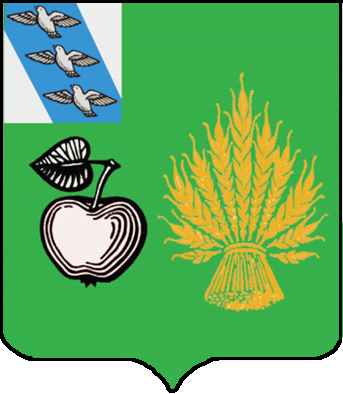 